Mail subject: 
Ticket raffle for WiMas - HYDROGEN DIALOGUE: The "Who's Who" of the hydrogen industry will discuss digitally on June 22-23, 2021.Dear Scientific Staff of the TF,under the motto "Hydrogen as an opportunity for the economy, energy system and climate", the 2nd HYDROGEN DIALOGUE will bring together decision-makers and experts from business, politics and science along the entire value chain of the hydrogen economy on June 22-23, 2021.The event organized by NürnbergMesse together with the Center Hydrogen.Bavaria (H2.B) provides in 2021 again a top-class lecture program and comprehensive company presentations. The conference language is German, new in 2021 is a strand in English with international speakers on the 2nd event day.The Center Hydrogen.Bavaria (H2.B) as the conceptual partner of the HYDROGEN DIALOGUE is raffling off a total of 20 digital tickets (worth EUR 267.75 each) among all participating scientific employees which will enable free participation in the event. https://h2.bayern/hd21-verlosung/The raffle ends on June 15, 2021 at 12 noon and is limited to FAU academic employees only.Take the opportunity to exchange knowledge and experiences on the topic of hydrogen and make new contacts while networking. Be inspired by our diverse and top-class lecture program and get new food for thought to develop concrete solutions to current issues.Social Media #TalkAboutHydrogen:Twitter: https://twitter.com/H2Dialogue LinkedIn: https://www.linkedin.com/events/hydrogendialogue20216780836555696164864/ XING: https://www.xing.com/events/hydrogen-dialogue-2021-3379431The HYDROGEN DIALOGUE event team is looking forward to an exciting exchange with you on June 22-23, 2021! With best regards,Fabian Pfaffenberger and Sarah WeineckeIf you have any questions, please do not hesitate to contact us: veranstaltung@h2.bayern.Web: www.h2.bayern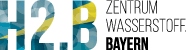 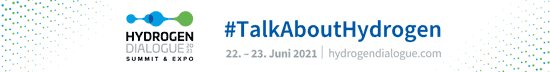 